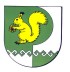 от «1» июня 2021 г. № 311О внесении дополнений в Переченьмуниципального имущества Моркинского муниципального района, свободного от прав третьих лиц (за исключением имущественных прав субъектов малого и среднего предпринимательства),  предусмотренного частью 4 статьи 18 Федерального закона от 24 июля 2007 № 209-ФЗ                «О развитии малого и среднего предпринимательства в Российской Федерации»В соответствии с Федеральными законами от 06 октября 2003 г.                         № 131-ФЗ «Об общих принципах организации местного самоуправления                  в Российской Федерации», от 24 июля 2007 г. № 209-ФЗ «О развитии малого              и среднего предпринимательства в Российской Федерации», постановлением Администрации Моркинского муниципального района от 25 января 2021 г.  № 20 «Об имущественной поддержке субъектов малого и среднего предпринимательства при предоставлении муниципального имущества Моркинского муниципального района», Администрация Моркинского муниципального района п о с т а н о в л я е т:Внести дополнение в Перечень муниципального имущества Моркинского муниципального района, свободного от прав третьих лиц               (за исключением имущественных прав субъектов малого и среднего предпринимательства), предусмотренного частью 4 статьи 18 Федерального закона от 24 июля 2007 № 209-ФЗ «О развитии малого и среднего предпринимательства в Российской Федерации», утвержденный постановлением Администрации Моркинского муниципального района            от 25 января 2021 г. № 20 «Об имущественной поддержке субъектов малого и среднего предпринимательства при предоставлении муниципального имущества Моркинского муниципального района», согласно приложению. Настоящее постановление подлежит официальному опубликованию в газете «Моркинская земля», а также размещению                      на официальном интернет - портале Республики Марий Эл в разделе Администрация Моркинского муниципального района.Контроль за исполнением настоящего постановления возложить                  на заместителя главы Администрации  Моркинского муниципального района Тихонову А.М.Глава АдминистрацииМоркинского муниципального района 				          А. ГолубковПриложение к постановлению Администрации Моркинского муниципального района    от 1 июня 2021 г. № 311 ПЕРЕЧЕНЬмуниципального имущества Моркинского муниципального района, свободного от прав третьих лиц (за исключением имущественных прав субъектов малого и среднего предпринимательства), предусмотренного частью 4 статьи 18 Федерального закона от 24 июля 2007 г. № 209-ФЗ «О развитии малого и среднего предпринимательства в Российской Федерации».МОРКО МУНИЦИПАЛЬНЫЙ РАЙОН  АДМИНИСТРАЦИЙПУНЧАЛАДМИНИСТРАЦИЯМОРКИНСКОГО МУНИЦИПАЛЬНОГО  РАЙОНАПОСТАНОВЛЕНИЕ№ п/пНаименование муниципального образованияВид объекта учета (здания строение, сооружение, земельный участок, оборудование, машина, механизм, установка, транспортное средство, инвентарь, инструмент)Местонахождение (адрес) объекта учетаТехнические параметры объекта учета, год постройки (выпуска), стоимость (балансовая, остаточная), учетный номер (идентификационный, инвентарный, кадастровый)Цель использования Объекта учета при сдачи его в аренду в соответствии с назначениемСведения об обременении12345671Моркинский муниципальный районПомещениеРеспублика Марий Эл, Моркинский район, пгт. Морки, ул. Мира, д. 42, помещение 112:13:0990117:576, общая площадь 71,4 кв.м.для предпринимательстване зарегистрировано